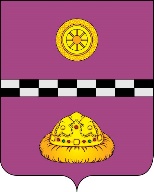 ПОСТАНОВЛЕНИЕ			ШУöМот  15 апреля  2013 года_                                                                                № 27пст. Иоссер, Республика КомиО подготовке и проведении совместных,праздничных мероприятий, посвященных68-й годовщине Победы в Великой Отечественной войне 1941-1945 годовв сельском поселении «Иоссер»       Во исполнение плана мероприятий по подготовке и проведению в 2013 году мероприятий, посвящённых 68-летию Победы в Великой Отечественной войне 1941-1945 годов в Княжпогостском районе, утверждённого руководителем администрации МР «Княжпогостский», -ПОСТАНОВЛЯЮ:1. Утвердить план подготовки и проведения совместных праздничных мероприятий, посвященных 68-й годовщине Победы в Великой Отечественной войне 1941-1945 годов в сельском поселении «Иоссер» согласно приложению.2. Директору МАУК «СДК» п. Иоссер, Совету ветеранов пст. Иоссер и пст. Ропча, директору МОУ «ООШ» пст. Иоссер, директору МОУ «НОШ» пст. Ропча, обеспечить выполнение мероприятий.3. Контроль  исполнения  данного постановления оставляю за собой.Глава сельского поселения «Иоссер»                                             Е.В. Гусак                                                                                                    ПРИЛОЖЕНИЕ                                                                                                      к постановлению главы сельского                                                                                                      поселения «Иоссер»                                                                                                      от 15.04.2013. № 27П Л А Нподготовки и проведения совместных, праздничныхмероприятий, посвященных 68-й годовщине Победы вВеликой Отечественной войне 1941-1945 годовв сельском поселении «Иоссер»№п/пМЕРОПРИЯТИЯСрокисполненияОтветствен-ные1. Организационные мероприятия1. Организационные мероприятия1. Организационные мероприятия1. Организационные мероприятия1.Организация тимуровско-шефской работыпостоянноОбразовательные учр-я поселения2.Акция «МИЛОСЕРДИЕ»апрель-майОбразовательные учр-я поселения3.Провести заседание с привлечением Совета ветеранов, руководителей МОУ ООШ, директоров СК, СДК по вопросу подготовки и проведения праздничных совместных мероприятий посвященных 66-й годовщине Победы в ВОВ 1941-1945 годовдо 20.04.2013Главапоселения4.Обратиться к частным предпринимателям для оказания спонсорской помощи труженикам тыладо 25.04.2013Администрацияпоселения5.Провести «День открытых дверей» для тружеников тылаапрель,майГлавапоселения6.Подготовить праздничные приглашения для тружеников тыла  на вечер отдыха, посвященного 66-й годовщине Победы в Великой Отечественной войнедо 09.05.2013Администрация, Совет ветеранов7.Организовать выездное торгово-бытовое обслуживаниеапрель,майАдминистрация,Совет ветеранов8.Оказание бесплатных услуг по уборке жилого помещения ветеранам труда, находящимся на социальном обслуживании, на домуапрель,майСоцработники (по согласованию)9.Посещение тружеников тыла и вдов  на домуапрель,майФельдшерФАПП. Памятно-мемориальные мероприятияП. Памятно-мемориальные мероприятияП. Памятно-мемориальные мероприятияП. Памятно-мемориальные мероприятия1.Участие в районной молодёжной акции «Без прошлого нет будущего»в течение годаОбразовательные учр-я поселения2.Распространение георгиевской ленточкимайОбразовательные учр-я поселения3.Организация и проведение косметического ремонта, и обустройство памятника «Никто не забыт, ничто не забыто» и уборка территории вокруг негодо 9 маяАдминистрация поселенияСовет клуба4.Организовать возложение цветов к памятнику «НИКТО НЕ ЗАБЫТ, НИЧТО НЕ ЗАБЫТО»08.05.2013Администрация, Совет клуба, Совет ветеранов5.ДЕМОНСТРАЦИЯ, МИТИНГ09.05.2013Совет ветеранов,Администрация,Совет клубаШ. Информационно-пропагандистские мероприятияШ. Информационно-пропагандистские мероприятияШ. Информационно-пропагандистские мероприятияШ. Информационно-пропагандистские мероприятия1.Подготовка статей в газету «Княжпогостские вести» о тружениках тыла поселенияв течение годаСовет ветеранов,Совет клуба2.Провести конкурс детских рисунков «Слава Победе, память героям»апрельСовет клуба,Администрация поселения3. Провести конкурс на лучшее сочинение стихотворения на военно-патриотическую тему среди жителей поселенияапрельСовет клуба,Администрация поселения1У. Культурно-массовые мероприятия1У. Культурно-массовые мероприятия1У. Культурно-массовые мероприятия1У. Культурно-массовые мероприятия1.Организовать культурно-массовые мероприятия в клубах, библиотеках, посвященные Дню Победыапрель,майСовет клубаЗав.библиот.,Совет ветеранов2.Организация и проведение классных часов, уроков мужества, диспутов, встреч с тружениками тыла и т.д.постоянноОбразовательныеучр-я поселения3.Оформление стендов, выставок рисунков, книжных выставокв течение годаСовет клуба, библиотека, образовательные учр-я поселения4.Показ военных фильмов к Дню Победыапрель-майСовет клуба5.ОГОНЁК-КОНЦЕРТ «ДАВНО УМОЛК ВОЙНЫ НАБАД»9 маяСовет клуба, Совет ветеранов пст. Иоссер6.ТЕМАТИЧЕСКАЯ ПРОГРАММА к 68-летию ПОБЕДЫ В ВОВ9 маяСовет клуба, Совет ветеранов пст. Ропча